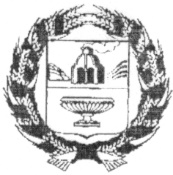 РОССИЙСКАЯ ФЕДЕРАЦИЯСОБРАНИЕ ДЕПУТАТОВ НОВОДРАЧЕНИНСКОГО СЕЛЬСОВЕТАЗАРИНСКОГО РАЙОНА АЛТАЙСКОГО КРАЯРЕШЕНИЕ -проектот 00.00.2020 									№ 0с.НоводрачениноО внесении изменений и дополнений в решение Собрания депутатов от 25.12.2019 №30 «О бюджете муниципального образования Новодраченинский сельсовет Заринского района Алтайского края на 2020 год»Руководствуясь Бюджетным кодексом Российской Федерации, Федеральным законом «Об общих принципах организации местного самоуправления в Российской Федерации», Положением «О бюджетном процессе в МО  Новодраченинский сельсовет», Уставом муниципального образования Новодраченинский сельсовет Заринского района Алтайского края, Собрание  депутатовРешило:1. Внести в решение Собрания депутатов Новодраченинского сельсовета Заринского района Алтайского края от 25.12.2019 №30 «О бюджете муниципального образования Новодраченинский сельсовет Заринского района Алтайского края на 2020 год» следующие изменения:1.1.Подпункт 1 пункт 1 статьи 1 изложить в следующей редакции:1) прогнозируемый общий объем доходов бюджета поселения 
в сумме 5288,8 тыс. рублей, в том числе объем межбюджетных трансфертов, получаемых из других бюджетов, в сумме 3316,6 тыс. рублей.1.2. Подпункт 2 пункт 1 статьи 1 изложить в следующей редакции:2) общий объем расходов бюджета поселения в сумме 5416,6 тыс. рублей.  1.3.Дополнить подпункт 4 пункта 1 статьи 13) дефицит бюджета поселения в сумме 127,8 тыс. рублей.1.4.Приложение 1 «Источники финансирования дефицита бюджета  поселения на 2020 год» изложить в следующей редакции:1.5.Приложение 5 «Распределение бюджетных ассигнований по разделам и подразделам классификации расходов бюджета поселения на 2020 год» изложить в следующей редакции:1.6.Приложение 6 «Ведомственная структура расходов поселения на 2020 год» изложить в следующей редакции:1.7.Приложение 7 «Распределение бюджетных ассигнований по разделам, подразделам, целевым статьям, группам (группам и подгруппам) видов расходов на 2020 год» изложить в следующей редакции:Глава Новодраченинского сельсоветаЗаринского района				                            Гавшин А.Е.Код Источники финансирования дефицита бюджетаИсточники финансирования дефицита бюджетаСумма,тыс. рублей 01 05 00 00 00 0000 000Изменение остатков средств на счетах по учету средств бюджетов127,8127,8 01 05 00 00 00 0000 500Увеличение остатков средств бюджетов127,8127,8 01 05 02 01 10 0000 510Увеличение прочих остатков денежных средств бюджетов сельских поселений127,8127,8НаименованиеРзРзПрСумма, тыс.руб12234Общегосударственные расходы 0101933,8Функционирование Правительства Российской Федерации, высших исполнительных органов государственной власти  субъектов Российской Федерации, местных администраций                                                 010104576,2Другие общегосударственные вопросы010113357,6Национальная оборона020289Мобилизационная и вневойсковая подготовка02020389Национальная безопасность и правоохранительная деятельность03034Защита населения и территории от чрезвычайных ситуаций природного и техногенного характера, гражданская оборона0303094Национальная экономика04041073,3Дорожное хозяйство (дорожные фонды)0404091073,3Жилищно-коммунальное хозяйство05052009,3Коммунальное хозяйство0505022006,3Благоустройство0505033Культура, кинематография08081217,2Культура080801370,2Другие вопросы в области культуры, кинематографии080804847Физическая культура и спорт11115Массовый спорт1111025Итого расходов5416,6НаименованиеГлРзРзПРЦСРЦСРВРСумма,тыс.руб123345567Администрация Новодраченинского сельсовета Заринского района Алтайского края3035416,6Общегосударственные вопросы3030101933,8Функционирование Правительства Российской Федерации, высших исполнительных органов государственной власти субъектов Российской Федерации, местных администраций303010104576,2Руководство и управление в сфере установленных функций органов государственной власти субъектов Российской Федерации и органов местного самоуправления30301010401 0 00 0000001 0 00 00000618Расходы на обеспечение деятельности органов местного самоуправления30301010401 2 00 0000001 2 00 00000618Центральный аппарат органов местного самоуправления30301010401 2 00 1011001 2 00 10110273Расходы на выплаты персоналу в целях обеспечения выполнения функций (муниципальными) органами, казенными учреждениями, органами управления государственными внебюджетными фондами30301010401 2 00 1011001 2 00 10110100234Закупка товаров, работ и услуг для обеспечения государственных (муниципальных) нужд30301010401 2 00 1011001 2 00 1011020036Уплата налогов, сборов и иных платежей30301010401 2 00 1011001 2 00 101108503Глава местной администрации (исполнительно-распорядительного органа муниципального образования)30301010401 2 00 1013001 2 00 10130267Расходы на выплаты персоналу в целях обеспечения выполнения функций (муниципальными) органами, казенными учреждениями, органами управления государственными внебюджетными30301010401 2 00 1013001 2 00 10130100267Иные вопросы в области жилищно-коммунального хозяйства30301010492 0 00 0000092 0 00 0000036,2Иные расходы в области жилищно-коммунального хозяйства30301010492 9 00 0000092 9 00 0000036,2Расходы на обеспечение расчетов за топливно-энергетические ресурсы, потребляемые муниципальными учреждениями30301010492 9 00 S119092 9 00 S119036,2Закупка товаров, работ и услуг для обеспечения государственных (муниципальных) нужд30301010492 9 00 S119092 9 00 S119020036,2Другие общегосударственные вопросы303010113357,6Руководство и управление в сфере установленных функций органов государственной власти субъектов Российской Федерации и органов местного самоуправления30301011301 0 00 0000001 0 00 0000013,6Руководство и управление в сфере установленных функций30301011301 4 00 0000001 4 00 0000013,6Функционирование административных комиссий30301011301 4 00 7006001 4 00 7006013,6Закупка товаров, работ и услуг для обеспечения государственных (муниципальных) нужд30301011301 4 00 7006001 4 00 7006020013,6Расходы на обеспечение деятельности (оказание услуг) подведомственных учреждений30301011302 0 00 0000002 0 00 00000344Расходы на обеспечение деятельности (оказание услуг) иных подведомственных учреждений30301011302 5 00 0000002 5 00 00000344Учреждения по обеспечению хозяйственного обслуживания30301011302 5 00 1081002 5 00 10810344Закупка товаров, работ и услуг для обеспечения государственных (муниципальных) нужд30301011302 5 00 1081002 5 00 10810200336Уплата налогов, сборов и иных платежей30301011302 5 00 1081002 5 00 108108508Национальная оборона303020289Мобилизационная и вневойсковая подготовка30302020389Руководство и управление в сфере установленных функций органов государственной власти субъектов Российской Федерации и органов местного самоуправления30302020301 0 00 0000001 0 00 0000089Руководство и управление в сфере установленных функций30302020301 4 00 0000001 4 00 0000089Осуществление первичного воинского учета на территориях, где отсутствуют военные комиссариаты30302020301 4 00 5118001 4 00 5118089Расходы на выплаты персоналу в целях обеспечения выполнения функций (муниципальными) органами, казенными учреждениями, органами управления государственными внебюджетными фондами30302020301 4 00 5118001 4 00 5118010066Закупка товаров, работ и услуг для обеспечения государственных (муниципальных) нужд30302020301 4 00 5118001 4 00 5118020023Национальная безопасность и правоохранительная деятельность30303034Защита населения и территории от чрезвычайных ситуаций природного и техногенного характера, гражданская оборона3030303094Предупреждение и ликвидация чрезвычайных ситуаций и последствий стихийных бедствий30303030994 0 00 0000094 0 00 000003Финансирование иных мероприятий по предупреждению и ликвидации чрезвычайных ситуаций и последствий стихийных бедствий30303030994 2 00 0000094 2 00 000003Расходы на финансовое обеспечение мероприятий, связанных с ликвидацией последствий чрезвычайных ситуаций и стихийных бедствий30303030994 2 00 1201094 2 00 120103Закупка товаров, работ и услуг для обеспечения государственных (муниципальных) нужд30303030994 2 00 1201094 2 00 120102003Иные расходы органов государственной власти субъектов Российской Федерации и органов местного самоуправления303030309 99 0 00 0000099 0 00 000001Расходы на выполнение других обязательств государства30303030999 9 00 0000099 9 00 000001Прочие выплаты по обязательствам государства30303030999 9 00 1471099 9 00 147101Закупка товаров, работ и услуг для обеспечения государственных (муниципальных) нужд30303030999 9 00 1471099 9 00 147102001Национальная экономика30304041073,3Дорожное хозяйство (дорожные фонды)3030404091073,3Иные вопросы в области национальной экономике30304040991 0 00 0000091 0 00 000001073,3Мероприятия в сфере транспорта и дорожного хозяйства30304040991 2 00 0000091 2 00 000001073,3Содержание, ремонт, реконструкция и строительство автомобильных дорог, являющихся муниципальной собственностью30304040991 2 00 6727091 2 00 672701073,3Закупка товаров, работ и услуг для обеспечения государственных (муниципальных) нужд30304040991 2 00 6727091 2 00 672702001073,3Жилищно-коммунальное хозяйство30305051916,3Коммунальное хозяйство3030505021913,3Муниципальная целевая программа энергосбережения на территории администрации Новодраченинского сельсовета Заринского района Алтайского края на 2018-2022г.г.30305050219 0 00 0000019 0 00 0000015Расходы на реализацию мероприятий муниципальной программы30305050219 0 00 6099019 0 00 6099015Закупка товаров, работ и услуг для обеспечения государственных (муниципальных) нужд30305050219 0 00 6099019 0 00 6099020015Муниципальная программа «Создание условий для устойчивого исполнения бюджетов муниципальных образований Заринского района»30305050272 1 00 0000072 1 00 00000954,3Софинансирование реализации проектов развития общественной инфраструктуры, основанных на инициативах граждан30305050272 1 00 S026072 1 00 S0260954,3Закупка товаров, работ и услуг для обеспечения государственных (муниципальных) нужд30305050272 1 00 S026072 1 00 S0260200954,3Иные вопросы в области жилищно-коммунального хозяйства30305050292 0 00 0000092 0 00 00000944Иные расходы в области жилищно-коммунального хозяйства30305050292 9 00 0000092 9 00 00000944Мероприятия в области коммунального хозяйства30305050292 9 00 1803092 9 00 18030944Закупка товаров, работ и услуг для обеспечения государственных (муниципальных) нужд30305050292 9 00 1803092 9 00 18030200935Уплата налогов, сборов и иных платежей30305050292 9 00 1803092 9 00 180308509Благоустройство3030505033Иные вопросы в области жилищно-коммунального хозяйства30305050392 0 00 0000092 0 00 000003Иные расходы в области жилищно-коммунального хозяйства30305050392 9 00 0000092 9 00 000003Организация и содержание мест захоронения30305050392 9 00 1807092 9 00 180702Закупка товаров, работ и услуг для обеспечения государственных (муниципальных) нужд30305050392 9 00 1807092 9 00 180702002Прочие мероприятия по благоустройству муниципальных образований30305050392 9 00 1808092 9 00 180801Закупка товаров, работ и услуг для обеспечения государственных (муниципальных) нужд30305050392 9 00 1808092 9 00 180802001Культура, кинематография30308081217,2Культура303080801370,2Расходы на обеспечение деятельности (оказание услуг) подведомственных учреждений30308080102 0 00 0000002 0 00 00000252,5Расходы на обеспечение деятельности (оказание услуг) подведомственных учреждений в сфере культуры30308080102 2 00 0000002 2 00 00000252,5Учреждения культуры30308080102 2 00 1053002 2 00 10530252,5Закупка товаров, работ и услуг для обеспечения государственных (муниципальных) нужд30308080102 2 00 1053002 2 00 10530200204,5Уплата налогов, сборов и иных платежей30308080102 2 00 1053002 2 00 1053085048Иные вопросы в области жилищно-коммунального хозяйства30308080192 0 00 0000092 0 00 00000117,7Иные расходы в области жилищно-коммунального хозяйства30308080192 9 00 0000092 9 00 00000117,7Расходы на обеспечение расчетов за топливно-энергетические ресурсы, потребляемые муниципальными учреждениями30308080192 9 00 S119092 9 00 S1190117,7Закупка товаров, работ и услуг для обеспечения государственных (муниципальных) нужд30308080192 9 00 S119092 9 00 S1190200117,7Другие вопросы в области культуры, кинематографии303080804847Расходы на обеспечение деятельности (оказание услуг) подведомственных учреждений30308080402 0 00 0000002 0 00 00000772Расходы на обеспечение деятельности (оказания услуг) иных подведомственных учреждений30308080402 5 00 0000002 5 00 00000772Учреждения по обеспечению хозяйственного обслуживания30308080402 5 00 1081002 5 00 10810772Расходы на выплаты персоналу государственных (муниципальных) органов30308080402 5 00 1081002 5 00 10810100772Иные вопросы в отраслях социальной сферы30308080490 0 00 0000090 0 00 0000075Иные вопросы в сфере культуры и средств массовой информации30308080490 2 00 0000090 2 00 0000075Мероприятия в сфере культуры и кинематографии30308080490 2 00 1651090 2 00 1651075Закупка товаров, работ и услуг для обеспечения государственных (муниципальных) нужд30308080490 2 00 1651090 2 00 1651020075Физическая культура и спорт30311115Массовый спорт3031111025Иные вопросы в отраслях социальной сферы30311110290 0 00 0000090 0 00 000005Иные вопросы в сфере здравоохранения, физической культуры и спорта30311110290 3 00 0000090 3 00 000005Мероприятия в области здравоохранения, спорта и физической культуры, туризма30311110290 3 00 1667090 3 00 166705Расходы на выплаты персоналу в целях обеспечения выполнения функций (муниципальными) органами, казенными учреждениями, органами управления государственными внебюджетными фондами30311110290 3 00 1667090 3 00 166701005Итого расходов5416,6НаименованиеРзРзПРПРЦСРЦСРВРВРСумма,тыс.рубСумма,тыс.руб12233445566Администрация Новодраченинского сельсовета Заринского района Алтайского края5416,65416,6Общегосударственные вопросы0101933,8933,8Функционирование Правительства Российской Федерации, высших исполнительных органов государственной власти субъектов Российской Федерации, местных администраций01010404576,2576,2Руководство и управление в сфере установленных функций органов государственной власти субъектов Российской Федерации и органов местного самоуправления0101040401 0 00 0000001 0 00 00000618618Расходы на обеспечение деятельности органов местного самоуправления0101040401 2 00 0000001 2 00 00000618618Центральный аппарат органов местного самоуправления0101040401 2 00 1011001 2 00 10110273273Расходы на выплаты персоналу в целях обеспечения выполнения функций (муниципальными) органами, казенными учреждениями, органами управления государственными внебюджетными фондами0101040401 2 00 1011001 2 00 10110100100234234Закупка товаров, работ и услуг для обеспечения государственных (муниципальных) нужд0101040401 2 00 1011001 2 00 101102002003636Уплата налогов, сборов и иных платежей0101040401 2 00 1011001 2 00 1011085085033Глава местной администрации (исполнительно-распорядительного органа муниципального образования)0101040401 2 00 1013001 2 00 10130267267Расходы на выплаты персоналу в целях обеспечения выполнения функций (муниципальными) органами, казенными учреждениями, органами управления государственными внебюджетными0101040401 2 00 1013001 2 00 10130100100267267Иные вопросы в области жилищно-коммунального хозяйства0101040492 0 00 0000092 0 00 0000036,236,2Иные расходы в области жилищно-коммунального хозяйства0101040492 9 00 0000092 9 00 0000036,236,2Расходы на обеспечение расчетов за топливно-энергетические ресурсы, потребляемые муниципальными учреждениями0101040492 9 00 S119092 9 00 S119036,236,2Закупка товаров, работ и услуг для обеспечения государственных (муниципальных) нужд0101040492 9 00 S119092 9 00 S119020020036,236,2Другие общегосударственные вопросы01011313357,6357,6Руководство и управление в сфере установленных функций органов государственной власти субъектов Российской Федерации и органов местного самоуправления0101131301 0 00 0000001 0 00 0000013,613,6Руководство и управление в сфере установленных функций0101131301 4 00 0000001 4 00 0000013,613,6Функционирование административных комиссий0101131301 4 00 7006001 4 00 7006013,613,6Закупка товаров, работ и услуг для обеспечения государственных (муниципальных) нужд0101131301 4 00 7006001 4 00 7006020020013,613,6Расходы на обеспечение деятельности (оказание услуг) подведомственных учреждений0101131302 0 00 0000002 0 00 00000344344Расходы на обеспечение деятельности (оказание услуг) иных подведомственных учреждений0101131302 5 00 0000002 5 00 00000344344Учреждения по обеспечению хозяйственного обслуживания0101131302 5 00 1081002 5 00 10810344344Закупка товаров, работ и услуг для обеспечения государственных (муниципальных) нужд0101131302 5 00 1081002 5 00 10810200200336336Уплата налогов, сборов и иных платежей0101131302 5 00 1081002 5 00 1081085085088Национальная оборона02028989Мобилизационная и вневойсковая подготовка020203038989Руководство и управление в сфере установленных функций органов государственной власти субъектов Российской Федерации и органов местного самоуправления0202030301 0 00 0000001 0 00 000008989Руководство и управление в сфере установленных функций0202030301 4 00 0000001 4 00 000008989Осуществление первичного воинского учета на территориях, где отсутствуют военные комиссариаты0202030301 4 00 5118001 4 00 511808989Расходы на выплаты персоналу в целях обеспечения выполнения функций (муниципальными) органами, казенными учреждениями, органами управления государственными внебюджетными фондами0202030301 4 00 5118001 4 00 511801001006666Закупка товаров, работ и услуг для обеспечения государственных (муниципальных) нужд0202030301 4 00 5118001 4 00 511802002002323Национальная безопасность и правоохранительная деятельность030344Защита населения и территории от чрезвычайных ситуаций природного и техногенного характера, гражданская оборона0303090944Предупреждение и ликвидация чрезвычайных ситуаций и последствий стихийных бедствий0303090994 0 00 0000094 0 00 0000033Финансирование иных мероприятий по предупреждению и ликвидации чрезвычайных ситуаций и последствий стихийных бедствий0303090994 2 00 0000094 2 00 0000033Расходы на финансовое обеспечение мероприятий, связанных с ликвидацией последствий чрезвычайных ситуаций и стихийных бедствий0303090994 2 00 1201094 2 00 1201033Закупка товаров, работ и услуг для обеспечения государственных (муниципальных) нужд0303090994 2 00 1201094 2 00 1201020020033Иные расходы органов государственной власти субъектов Российской Федерации и органов местного самоуправления030309 09 99 0 00 0000099 0 00 0000011Расходы на выполнение других обязательств государства0303090999 9 00 0000099 9 00 0000011Прочие выплаты по обязательствам государства0303090999 9 00 1471099 9 00 1471011Закупка товаров, работ и услуг для обеспечения государственных (муниципальных) нужд0303090999 9 00 1471099 9 00 1471020020011Национальная экономика04041073,31073,3Дорожное хозяйство (дорожные фонды)040409091073,31073,3Иные вопросы в области национальной экономике0404090991 0 00 0000091 0 00 000001073,31073,3Мероприятия в сфере транспорта и дорожного хозяйства0404090991 2 00 0000091 2 00 000001073,31073,3Содержание, ремонт, реконструкция и строительство автомобильных дорог, являющихся муниципальной собственностью0404090991 2 00 6727091 2 00 672701073,31073,3Закупка товаров, работ и услуг для обеспечения государственных (муниципальных) нужд0404090991 2 00 6727091 2 00 672702002001073,31073,3Жилищно-коммунальное хозяйство05051916,31916,3Коммунальное хозяйство050502021913,31913,3Муниципальная целевая программа энергосбережения на территории администрации Новодраченинского сельсовета Заринского района Алтайского края на 2018-2022г.г.0505020219 0 00 0000019 0 00 000001515Расходы на реализацию мероприятий муниципальной программы0505020219 0 00 6099019 0 00 609901515Закупка товаров, работ и услуг для обеспечения государственных (муниципальных) нужд0505020219 0 00 6099019 0 00 609902002001515Муниципальная программа «Создание условий для устойчивого исполнения бюджетов муниципальных образований Заринского района»0505020272 1 00 0000072 1 00 00000954,3954,3Софинансирование реализации проектов развития общественной инфраструктуры, основанных на инициативах граждан0505020272 1 00 S026072 1 00 S0260954,3954,3Закупка товаров, работ и услуг для обеспечения государственных (муниципальных) нужд0505020272 1 00 S026072 1 00 S0260200200954,3954,3Иные вопросы в области жилищно-коммунального хозяйства0505020292 0 00 0000092 0 00 00000944944Иные расходы в области жилищно-коммунального хозяйства0505020292 9 00 0000092 9 00 00000944944Мероприятия в области коммунального хозяйства0505020292 9 00 1803092 9 00 18030944944Закупка товаров, работ и услуг для обеспечения государственных (муниципальных) нужд0505020292 9 00 1803092 9 00 18030200200935935Уплата налогов, сборов и иных платежей0505020292 9 00 1803092 9 00 1803085085099Благоустройство0505030333Иные вопросы в области жилищно-коммунального хозяйства0505030392 0 00 0000092 0 00 0000033Иные расходы в области жилищно-коммунального хозяйства0505030392 9 00 0000092 9 00 0000033Организация и содержание мест захоронения0505030392 9 00 1807092 9 00 1807022Закупка товаров, работ и услуг для обеспечения государственных (муниципальных) нужд0505030392 9 00 1807092 9 00 1807020020022Прочие мероприятия по благоустройству муниципальных образований0505030392 9 00 1808092 9 00 1808011Закупка товаров, работ и услуг для обеспечения государственных (муниципальных) нужд0505030392 9 00 1808092 9 00 1808020020011Культура, кинематография08081217,21217,2Культура08080101370,2370,2Расходы на обеспечение деятельности (оказание услуг) подведомственных учреждений0808010102 0 00 0000002 0 00 00000252,5252,5Расходы на обеспечение деятельности (оказание услуг) подведомственных учреждений в сфере культуры0808010102 2 00 0000002 2 00 00000252,5252,5Учреждения культуры0808010102 2 00 1053002 2 00 10530252,5252,5Закупка товаров, работ и услуг для обеспечения государственных (муниципальных) нужд0808010102 2 00 1053002 2 00 10530200200204,5204,5Уплата налогов, сборов и иных платежей0808010102 2 00 1053002 2 00 105308508504848Иные вопросы в области жилищно-коммунального хозяйства0808010192 0 00 0000092 0 00 00000117,7117,7Иные расходы в области жилищно-коммунального хозяйства0808010192 9 00 0000092 9 00 00000117,7117,7Расходы на обеспечение расчетов за топливно-энергетические ресурсы, потребляемые муниципальными учреждениями0808010192 9 00 S119092 9 00 S1190117,7117,7Закупка товаров, работ и услуг для обеспечения государственных (муниципальных) нужд0808010192 9 00 S119092 9 00 S1190200200117,7117,7Другие вопросы в области культуры, кинематографии08080404847847Расходы на обеспечение деятельности (оказание услуг) подведомственных учреждений0808040402 0 00 0000002 0 00 00000772772Расходы на обеспечение деятельности (оказания услуг) иных подведомственных учреждений0808040402 5 00 0000002 5 00 00000772772Учреждения по обеспечению хозяйственного обслуживания0808040402 5 00 1081002 5 00 10810772772Расходы на выплаты персоналу государственных (муниципальных) органов0808040402 5 00 1081002 5 00 10810100100772772Иные вопросы в отраслях социальной сферы0808040490 0 00 0000090 0 00 000007575Иные вопросы в сфере культуры и средств массовой информации0808040490 2 00 0000090 2 00 000007575Мероприятия в сфере культуры и кинематографии0808040490 2 00 1651090 2 00 165107575Закупка товаров, работ и услуг для обеспечения государственных (муниципальных) нужд0808040490 2 00 1651090 2 00 165102002007575Физическая культура и спорт111155Массовый спорт1111020255Иные вопросы в отраслях социальной сферы1111020290 0 00 0000090 0 00 0000055Иные вопросы в сфере здравоохранения, физической культуры и спорта1111020290 3 00 0000090 3 00 0000055Мероприятия в области здравоохранения, спорта и физической культуры, туризма1111020290 3 00 1667090 3 00 1667055Расходы на выплаты персоналу в целях обеспечения выполнения функций (муниципальными) органами, казенными учреждениями, органами управления государственными внебюджетными фондами1111020290 3 00 1667090 3 00 1667010010055Итого расходов5416,65416,6